REPUBLIKA  SLOVENIJA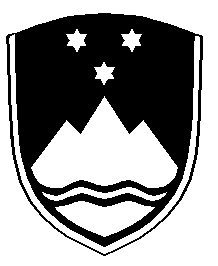 STROKOVNI SVET RS ZAIZOBRAŽEVANJE ODRASLIH1000 Ljubljana, Masarykova 16tel.: (01) 400 5200faks: (01) 400 5321Številka: 013-8/2022/2Datum:   3. 3. 2022V A B I L Ona  113. sejo Strokovnega sveta Republike Slovenije za izobraževanje odraslih, ki bo v sredo, 16. 3. 2022, ob 13. uri potekala kot videokonferenca preko aplikacije MS TeamsPredlagani dnevni red:Sprejem zapisnika 112. seje sveta (z dne 15.12.2021) Strategija vzgoje in izobraževanja Romov v Republiki Sloveniji 2021 – 2030RaznoS tem vabilom vam pošiljamo tudi  vsa gradiva v elektronski obliki. Prosimo vas, da svojo morebitno odsotnost sporočite  na e-naslov: mojca.miklavcic@gov.si.Lep pozdrav,dr. Sonja Kump l.r.predsednica Strokovnega sveta RS                                                                                                                                                          za izobraževanje odraslihVabljeni:člani in članice Strokovnega svetaprof. dr. Simona Kustec, ministrica za izobraževanje, znanost in športJanez Cigler Kralj, minister za delo, družino, socialne zadeve in enake možnostiDamir Orehovec, državni sekretar na Ministrstvu za izobraževanje, znanost in športMaja Mihelič Debeljak, direktorica Urada za razvoj in kakovost izobraževanjaAleš Ojsteršek, vodja Sektorja za razvoj izobraževanjadr. Miha Lovšin, vodja Sektorja za razvoj kadrovdr. Kristijan Musek Lešnik, predsednik Strokovnega sveta RS za splošno izobraževanje dr. Boris Dular, predsednik Strokovnega sveta RS za poklicno in strokovno izobraževanje dr. Nataša Potočnik, direktorica Andragoškega Centra RSmag. Nataša Kranjc,  generalna direktorica Direktorata za srednje in višje šolstvo ter izobraževanje odraslihTeja Dolgan, vodja Sektorja za izobraževanje odraslih            predstavniki sredstev javnega obveščanja     